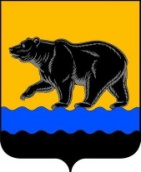 АДМИНИСТРАЦИЯ ГОРОДА НЕФТЕЮГАНСКАПОСТАНОВЛЕНИЕг.НефтеюганскО внесении изменений в постановление администрации города Нефтеюганска от 05.08.2016 № 772-п «О мерах по реализации Закона Ханты-Мансийского автономного округа – Югры от 06.07.2005 № 57-оз «О регулировании отдельных жилищных отношений в Ханты-Мансийском автономном округе – Югре» В соответствии с Федеральным законом от 06.10.2003 № 131-ФЗ            «Об общих принципах организации местного самоуправления в Российской Федерации», постановлением Правительства Ханты-Мансийского автономного округа – Югры от 29.12.2020 № 643-п «Об организации в Ханты-Мансийском автономном округе – Югре условий реализации жилищных прав граждан», постановлением Правительства Ханты-Мансийского автономного округа – Югры от 31.10.2020 № 490-п «О внесении изменений в постановление Правительства Ханты-Мансийского автономного округа – Югры от 05.11.2018 № 346-п «О государственной программе Ханты-Мансийского автономного округа – Югры «Развитие жилищной сферы», постановлением администрации города Нефтеюганска от 15.11.2018 № 602-п «Об утверждении муниципальной программы города Нефтеюганска «Развитие жилищной сферы города Нефтеюганска» администрация города Нефтеюганска постановляет:1.Внести изменения в постановление администрации города Нефтеюганска от 05.08.2016 № 772-п «О мерах по реализации Закона Ханты-Мансийского автономного округа – Югры от 06.07.2005 № 57-оз                       «О регулировании отдельных жилищных отношений в Ханты-Мансийском автономном округе – Югре» (с изменениями, внесенными постановлением администрации города Нефтеюганска от 17.04.2017 № 246-п), а именно: 1.1.Пункты 1, 2 исключить.1.2.Пункт 3 изложить в следующей редакции:«3.Определить департамент градостроительства и земельных отношений администрации города Нефтеюганска уполномоченным органом по реализации пунктов 2-54 Порядка предоставления социальных выплат отдельным категориям граждан на обеспечение жилыми помещениями в Ханты-Мансийском автономном округе – Югре, утвержденного постановлением Правительства Ханты-Мансийского автономного округа – Югры от 29.12.2020 № 643-п.». 1.3.Пункт 4 изложить в следующей редакции:«4.Департаменту градостроительства и земельных отношений администрации города Нефтеюганска обеспечить реализацию пунктов 2-54 в порядке, определенном постановлением Правительства Ханты-Мансийского автономного округа – Югры от 29.12.2020 № 643-п «Об организации в Ханты-Мансийском автономном округе – Югре условий реализации жилищных прав граждан.».2.Департаменту по делам администрации города (Прокопович П.А.) разместить постановление на официальном сайте органов местного самоуправления города Нефтеюганска в сети Интернет. 3.Контроль исполнения постановления возложить на заместителя главы города Е.А.Абрамову.Глава города Нефтеюганска                                                                 С.Ю.Дегтярев       № 241-п